1	Introducción	41.1	Objeto del trabajo.	41.2	Antecedentes.	41.3	Estructura del Documento	42	Descripción del Entorno del Problema	52.1	Introducción.	52.2	Una aproximación a la empresa.	52.3	Descripción del proceso que se va a simular.	52.4	Conclusiones.	53	Breve revisión teórica de la simulación y el entorno de trabajo	63.1	Introducción	63.2	Todos los puntos que haga falta desarrollar	63.3	Todos los puntos que haga falta desarrollar y uno más	63.4	Conclusiones	64	Diseño de la Experimentación	74.1	Introducción	74.2	Preguntas básicas	74.3	Hipótesis	74.4	Alternativas	74.5	Escenarios	74.6	Medibles	74.7	Conclusiones	75	Desarrollo del Modelo de Simulación	85.1	Introducción	85.2	Resultados Esperados	85.3	Elementos del simulador	85.4	Procesos (funciones lógicas)	85.5	Base de datos	95.6	El modelo como conjunto	95.7	Conclusiones.	96	Validación del Modelo	106.1	Introducción	106.2	Validación	106.3	Validación de Funcionamiento Interno	106.4	Validación contra situaciones extremas cuantificables	106.5	Análisis de Sensibilidad	106.6	Validación contra Realidad	106.7	Conclusiones.	107	Experimentos Realizados	117.1	Introducción	117.2	Análisis detallado de los experimentos	118	Resultados, Consideraciones y Recomendaciones	128.1	Conclusiones	128.2	Resultados,	128.3	Consideraciones, Insights	128.4	Recomendaciones	129	Presupuesto y plan de trabajo	1310	Conclusiones	1411	Referencias Bibliográficas	15Anexo (videos y fotos)	16IntroducciónObjeto del trabajo.Todo documento tiene que tener una introducción. Y cada capítulo también. Una introducción tiene al menos tres partes. En la primera explicas donde pretendes llegar, en la segunda explicas cómo vas a llegar ahí (lo que ya sabes y lo que te falta por saber) y en la última explicas la estructura del documento. La introducción es lo último que se hace.El objeto de este documento… (el que sea). Recuerda que este documento es para que tú tengas algo con lo que empezar a escribir.Debes recordar que el capítulo de introducción es lo último que se debe escribir. Porque en el capítulo de inEste documento es la base para tu propio documento así que el resto del trabajo debes leerlo casi como un autocompletar. Si quieres alguna recomendación más de detalle sobre estilo debieras ir a (Garcia-Sabater 2014). Si lo que necesitas es alguna recomendación sobre cómo crear contenidos debieras ir a(García-Sabater n.d.)¿Qué debes escribir en este apartado?  Básicamente se trata de indicar qué se pretende con la realización del proyecto. El título del trabajo debiera darnos una pista.Antecedentes.Los antecedentes son el conjunto de conocimientos respecto al problema y respecto al entorno del mismo. En algunos documentos, y especialmente en los documentos académicos, los antecedentes en el capítulo de introducción deben tener su propio capítulo.En el capítulo de introducción deben ser muy concisos salvo que quieras tener que repetirte en apartados posteriores.Estructura del DocumentoEl presente documento queda estructurado como sigue. En primer lugar se describirá detalladamente el problema y su entorno. A continuación se plantearán alternativas que permitan resolver el problema planteado. Asimismo se seleccionará la alternativa más adecuada.En el capítulo 4 se diseñará de modo detallado la solución seleccionada. Forma parte de la solución pero por su especial relevancia se dedica el capítulo 5 a describir un plan de implantación del proyecto.En el anexo 1 se ha adjuntado una recopilación de recomendaciones que conviene leer antes de comenzar a escribir.Descripción del Entorno del ProblemaIntroducción.Cualquier capítulo ha de tener una introducción. La introducción tiene tres partes. La primera establece de dónde se procede. La segunda establece qué se pretende lograr con el capítulo y en la tercera se indica la estructura que seguirá al capítulo.Se trata de describir la situación en la que se encuentra la empresa en la que hay que ejecutar algo. Pero no se trata de “enrollarse” sino de describir el problema al que nos enfrentamos.Afortunada o desafortunadamente es en esta etapa del proceso en el que acaban la mayor parte de los problemas reales.En Organización Industrial la mayor parte de los problemas no se “resuelven” sino que se “disuelven” cuando se presentan de manera ordenada. Es por ello que esta etapa se debe realizar tan rápido como sea posible, antes de que el entorno empiece a cambiar por nuestra intervención.En este caso la estructura del capítulo intenta establecer el objeto del problema describiéndolo detalladamente. En primer lugar presenta el entorno general en el que el problema se encuadra (esto es, la empresa. Posteriormente define explícitamente el problema y continuación describe los procesos vinculados al problema. Es interesante describir también la estructura organizativa pues son los trabajadores los que van a sufrir la solución y los jefes los que van a aprobarla o no.Una aproximación a la empresa.Como es bueno presentarse se propone la siguiente forma. Primero los productos, luego los procesos (a nivel general) los clientes, los proveedores y la estructura organizativa que utiliza.Descripción del proceso que se va a simular.Aquí ya se entra en detalle de lo que se pretende simular.Conclusiones.Todo capítulo podría tener conclusiones que indican para qué se ha hecho el capítulo. Y marcan qué se hará en los siguientes capítulos.Breve revisión teórica de la simulación y el entorno de trabajo IntroducciónTambién hay que demostrar que se conoce la teoría implicada. No se debe olvidar que es un trabajo académico.Este capítulo se va haciendo con el resto del proyecto pero se acaba el antepenúltimo.Todos los puntos que haga falta desarrollarDado que el proyecto es de simulación quizá tenga sentido trabajar el tema de los diferentes tipos de simulación que se pueden encontrar.También en general tendrá sentido trabajar un poco el tema de la logística (casi todas las simulaciones que dirijo tienen que ver con la logística).E incluso un apartado que hable sobre las herramietnas existentes y específicamente la herramienta de simulación.Todos los puntos que haga falta desarrollar y uno másNunca pongas sólo un apartado entre el de introducción y conclusiones. Para recordarte eso te he puesto este.ConclusionesY como siempre unas conclusionesDiseño de la ExperimentaciónIntroducciónCualquier apartado de introducción explica qué y cómo.Preguntas básicasQué se pretende saber con la simulación. En muchas ocasiones éste es el apartado más difícil, porque de hecho no es posible saber lo que se pretende saber… puesto que para eso nos piden la simulaciónHipótesis Hay que explicar las hipótesis de partida del experimento. Los datos que asumimos, y especialmente aquellos que condicionan los resultados. Estas hipótesis serán la base para un análisis de sensibilidad posterior.AlternativasLas alternativas son las opciones que tenemos para tomar decisiones. Cualquier problema real tiene muchas alternativas, pero en este documento que documenta una solución no se crean, sino que se describen.EscenariosLos escenarios son situaciones que nosotros no podemos controlar.  Los utilizamos para analizar la sensibilidad de las soluciones o su eficacia ante variaciones relevantes.MediblesComo resultado de las simulaciones obtendremos unos resultados que serán representados. Una alternativa será diferente a otra si tiene resultados diferentes. Hay que definir cómo se medirán los resultados. Habría que explicar fórmulas tanto para analizar datos como para representar resultados. No se trata de anticipar los resultados sino de explicar qué medirán.ConclusionesCualquier capítulo acaba con unas conclusiones.Desarrollo del Modelo de SimulaciónIntroducciónTodo capítulo tiene una introducción. Explica para qué se escribe el capítulo y cual es su estructura básica.Resultados EsperadosDescribir qué queremos ver al final en el simulador y cómo los vamos a mostrar. Son gráficos y tablas que vamos a rellenar de datos.Elementos del simuladorSon los diferentes building blocks de la simulación que vamos a construir. Habría que ponerlos en formato de tablas que se repiten... Una para cada elemento.Procesos (funciones lógicas)Son los procesos que activan los productos (o las máquians) a medida que van pasando cosas en el simulador. Habría que ponerlos en formato de tablas que se repiten... Una para cada proceso.Base de datosEs posible que el simulador utilice o rellene datos en una base de datos. En ese caso hay que describirla. (Tablas y Queries fundamentalmente)Una tabla está formada por campos que albergan un tipo de datos diferente cada una.Una consulta es como una tabla pero se crea con datos externos.El modelo como conjuntoDescripción del modelo como conjunto.Es posible que haya que explicar varios modelos.Cómo interactúan los elementos, procesos y bases de datos para producir una simulación.Conclusiones.Cualquier capítulo acaba con unas conclusiones.Cualquier capítulo acaba con unas conclusiones.Validación del ModeloIntroducciónValidaciónCómo puedo decir que el modelo es confiable y en qué condiciones.Validación de Funcionamiento InternoHacer un seguimiento de los productos para comprobar que realizan lo que está previsto que realicen en condiciones normales. Número de pasos por zona...Validación contra situaciones extremas cuantificablesPrimero validamos simplificando al máximo los datos y analizando los resultados particulares.Por ejemplo parar máquinas o enviar sólo un tipo de productos.Luego validamos comprobando la coherencia de los resultados.Análisis de SensibilidadPequeñas modificaciones en datos tienen que dar lugar a pequeñas modificaciones en resultadosValidación contra RealidadEn una tercera etapa, intentamos comprobar que conocemos los límites del modelo, estresando los datos hasta que no funcione el modelo.Luego validamos contra la realidad.Conclusiones.Cualquier capítulo acaba con unas conclusiones.Experimentos RealizadosIntroducciónComo siempre cada capítulo tiene que tener introducción en la que se cuenta que se pretende, en qué te basas y la estructura dle capítulo. Análisis detallado de los experimentosLa definición de los experimentos tiene que ver con el problema analizado.A veces basta con fijar la situación actual y comenzar a hacer pequeñas variaciones (análisis de sensibilidad).Otras veces planteamos alternativas de ruptura que deben ser validadas o escenarios que deben ser cotejados.Pero cada vez que hacemos un experimento debemos describirlo (tanto los datos como los resultados).Cada experimento realizado debe contener los siguientes datosResultados, Consideraciones y RecomendacionesConclusionesY como siempre acabando con conclusionesResultados, En el apartado de resultados habría que resumir los resultados con tablas que comparan diferentes tipos de resultados.Consideraciones, Insights Las Consideraciones sobre los resultados nos aportaran nuevas perspectivas sobre los problemas.RecomendacionesY si hacemos una simulación es para poder ayudar a los demás a tomar decisiones, así que sería interesante hacer una serie de recomendación. Presupuesto y plan de trabajoPara muchos revisores lo más importante del trabajo es el presupuesto... Porque esto es lo que va a justificar el precio que pongas. Es un error conceptual: porque sólo el necio confunde el valor con el precio, y sólo en mercados de competencia perfecta el precio y el coste se igualan –para el último de los que se incorporan al mercado) ... Pero  si el revisor quiere eso. Eso le debes dar.Quizá también es bueno que pongas un plan de trabajo en forma de  gantt. Pero si haces eso, pónlo antes del  presupuesto (porque es lo que te permite estimar las horas de trabajo).En el presupuesto no te olvides de poner.Horas de jefe de proyecto, de analista, de programadorDesplazamientosCostes de amortización de la licencia del simulador y del ordenador donde está instalados.Conclusiones Concluir un trabajo es explicar para qué ha servido todo lo que has escrito.En el caso de una simulación se trata de exponer lo que has aprendido (y lo que ha aprendido el sistema), los resultados más evidentes, las reflexiones y consideraciones que sugieren los resultados y las recomendaciones y propuestas que realizas.Referencias BibliográficasExisten buenas herramientas que permiten hacer una gestión eficaz de citas.. La herramienta con la que se ha hecho este trabajo es Mendeley. Esa es mi recomendación.En cualquier caso este es el apartado donde se deben incluir las referencias. Se debería elegir un formato al comienzo del trabajo. Y ese formato debiera ser uno normalizado. Los hay muchos pero no todos son buenos.El aspecto que debe tener este capítulo es algo como lo que empieza ahora mismo.Garcia-Sabater, J.P., 2014. Consejos para la escritura de proyectos, tesis y trabajos de investigación. riunet UPV, p.8. Available at: http://riunet.upv.es/bitstream/handle/10251/18355/Consejos de Escriturav6.pdf?sequence=1&isAllowed=y [Accessed February 5, 2015].García-Sabater, J.P., Como estructurar y escribir un Proyecto Fin de Carrera, Trabajo Fin de Grado o una Tesina Fin de Master. on line. Available at: http://jpgarcia.webs.upv.es/?page_id=34 [Accessed February 5, 2015].Anexo (videos y fotos) Un trabajo de simulación suele exigir un montón de horas que se quedan en el ordenador.Y un documento escrito no muestra bien “cómo se mueve”Mi propuesta es que grabes vídeos los cuelgues en algún repositorio (quizá youtube)  y le hagas un código qr a la dirección donde están guardados. Con eso hay más que suficiente.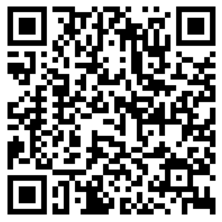 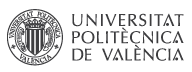 Nombre del elementoCódigo del elementoQué pretende representarElementos que incluyeElementos en los que es incluidoEsquemaAspecto físico en la simulación (cómo se va a representar en VR).Entradas/SalidasDatos de EntradaProcesos que utiliza (expresando cuando se activa cada uno de ellos)Nombre del ProcesoCódigo del ProcesoQué elementos lo utilizan (expresando que función los activa)Qué haceProcesos que incluyeProcesos en los que está incluidoTrigger que lo activaDatos que necesitaResultados que genera.Código o Diagrama de FlujoId_ProductoEnteroNombreProductoStringId_RackEnteroCantidadUnidadesQueCabenEnteroDemandaMaximaEnteroNombre Experimento Sencillo y que identifiqueDescripción de la estructura del experimento estructura física, estructura lógica, datos de entradaInformación sobre dónde se pueden encontrar los ficheros utilizados.Código Lo mejor es que codifique lo que se va a representar.Hipótesis Una simulación tiene sentido si esperamos algo que validar o que refutar. Resultado Esperado Describir antes de hacer la simulación qué esperamos obtener.Resultados Tablas de datos que obtenemos como resultadoGráficas Gráficas que representan cosas que las tablas no pueden representar.Información sobre dónde se pueden encontrar los resultados.Observaciones Relevantes (son reflexiones sobre lo que pretendíamos alcanzar.Otras observaciones (quizá son la base de las recomendaciones y de nuevas preguntas que se abrirán)Preguntas que abre el experimento.